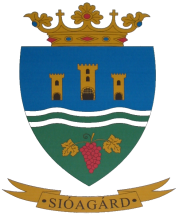 ElőterjesztésSióagárd Község Önkormányzata Képviselő-testületének2014. május 22. napján tartandó rendkívüli ülésére4. számú napirendi pontTárgy: Sióagárd Jövője Alapítvány alapdokumentumainak módosításaElőterjesztő és előadó: Háry János polgármesterAz előterjesztést készítette: Rikker Anita Márta-pályázatíróTisztelt Képviselő-testület!     Az egyesülési jogról, a közhasznú jogállásról, valamint a civil szervezetek működéséről és támogatásáról  szóló 2011. évi CLXXV. törvény   és a  Polgári Törvénykönyvről szóló 2013. évi V. törvény értelmében 2014. május 31-ig az önkormányzatnak, mint alapítónak módosítani kell a Sióagárd Jövője Alapítvány alapító okiratát  és kezdeményeznie kell a közhasznúsági nyilvántartásba vételt.Kérem a Tisztelt Képviselő-testületet, hogy tárgyalja meg az előterjesztést és hozzon határozatot a Sióagárd Jövője Alapítvány alapító okiratának módosításáról.Sióagárd, 2014. május 20.								          Háry János sk.									polgármester